  BRISBANE              TOWNSVILLE First aid injury	 Medical Treatment Injury	 Lost Time Injury	 Near Miss Property Damage	 Government Notifiable Event	 Notification only On duty	 On duty and in motor vehicle accident	  On a work break	  Travelling to or from work  	 Other. Please specify:EMPLOYEE DETAILSEMPLOYEE DETAILSEMPLOYEE DETAILSEMPLOYEE DETAILSEMPLOYEE DETAILSEMPLOYEE DETAILSName:Date of Birth:Address:Home Phone:Mobile:Occupation:Date Employed:Sex:  Female      MaleEmployment: Full time employee    Part time employee    Casual Employee    Volunteer Full time employee    Part time employee    Casual Employee    Volunteer Full time employee    Part time employee    Casual Employee    Volunteer Full time employee    Part time employee    Casual Employee    Volunteer Full time employee    Part time employee    Casual Employee    VolunteerINCIDENT DETAILSINCIDENT DETAILSINCIDENT DETAILSINCIDENT DETAILSDate of Incident:Time of Incident:Date reported to Spinal Injuries Association:Who was it first reported to:Client Name (if applicable):Client Address (if applicable):What was the actual job being performed when the incident occurred?Describe what actually happened?Was this activity part of your normal routine?  If not, please explain the circumstances which required this activity to be undertaken.Did anyone witness the incident? (Please provide name, address and telephone number).Name:_______________________________Address:_________________________________________________________________Telephone Number:____________________Name:_______________________________Address:_________________________________________________________________Telephone Number:____________________INJURY OUTCOMEINJURY OUTCOMEINJURY OUTCOMEINJURY OUTCOMEInjury/Illness Description:FRONT VIEWRight                           Left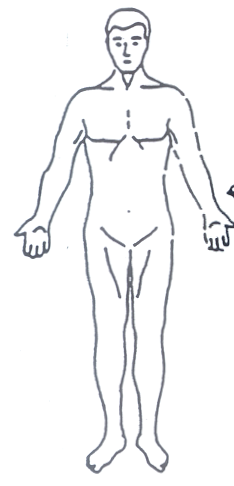 BACK VIEWLeft                         Right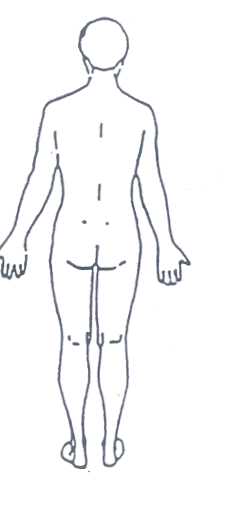 Did you require any medical attention for your injury? Nil    First aid only Doctor consulted HospitalName:__________________   FRONT VIEWRight                           LeftBACK VIEWLeft                         RightWorkers Compensation Form required?  Yes          No     FRONT VIEWRight                           LeftBACK VIEWLeft                         RightDid you continue to work after the incident?  Yes          No     FRONT VIEWRight                           LeftBACK VIEWLeft                         RightEQUIPMENT BEING USED (if involved in incident)EQUIPMENT BEING USED (if involved in incident)EQUIPMENT BEING USED (if involved in incident)EQUIPMENT BEING USED (if involved in incident)Type:Model/Make:Was the equipment in good working order?  Yes      No     Details:______________________________________  Yes      No     Details:______________________________________  Yes      No     Details:______________________________________PERSONAL PROTECTIVE EQUIPMENT (PPE)PERSONAL PROTECTIVE EQUIPMENT (PPE)Should PPE (eg. gloves) have been worn for the task being undertaken?  Yes                NoWas it being worn/used?  Yes                NoWas it available?  Yes                NoType of PPE required?Details:__________________WORKER’S DECLARATION - I declare the above information is correct and not misleadingWORKER’S DECLARATION - I declare the above information is correct and not misleadingWORKER’S DECLARATION - I declare the above information is correct and not misleadingWORKER’S NameSignature Date_________________________________________________________________________INCIDENT INVESTIGATION to be completed by the person investigatingINCIDENT INVESTIGATION to be completed by the person investigatingINCIDENT INVESTIGATION to be completed by the person investigatingINCIDENT INVESTIGATION to be completed by the person investigatingINCIDENT INVESTIGATION to be completed by the person investigatingWhat were the main contributing factors?RISKASSESSMENTRISKASSESSMENTConsequences1. Insignificant  2. Minor  3. Moderate  4. Major  5. CatastrophicConsequences1. Insignificant  2. Minor  3. Moderate  4. Major  5. CatastrophicRisk Score (Likelihood + Consequences scores)RISKASSESSMENTRISKASSESSMENTLikelihood1. Rare   2. Unlikely   3. Possible   4. Likely   5. Almost Certain Likelihood1. Rare   2. Unlikely   3. Possible   4. Likely   5. Almost Certain Risk Score (Likelihood + Consequences scores)Type of Incident Slips/trips/falls      Repetitive action Hitting an object    Manual Handling        (Body Stressing) Other_______________Type of Incident Slips/trips/falls      Repetitive action Hitting an object    Manual Handling        (Body Stressing) Other_______________ Abrasion/Bruise Cuts/sharps           Heat/temperature  Mental stress Electricity______________________________Cause of Incident Equipment/plant      Vehicle Client/human factors Tools/Static equipment        (e.g. computer) Other_________________ Environment      Hazardous substances Live animals Bodily Fluids_________________________CORRECTIVE/PREVENTATIVE ACTIONSCORRECTIVE/PREVENTATIVE ACTIONSCORRECTIVE/PREVENTATIVE ACTIONSCORRECTIVE/PREVENTATIVE ACTIONSProposedResponsibilityProposed DateActualDateCOMMENTS on implementing the corrective/preventative actions recommended aboveVALIDATION The undersigned have investigated this incident and do state this information is the best available information according to the known facts.VALIDATION The undersigned have investigated this incident and do state this information is the best available information according to the known facts.VALIDATION The undersigned have investigated this incident and do state this information is the best available information according to the known facts.Investigator (Manager - Workplace Health & Safety)SignatureDateSupervisorSignatureDateManagerSignatureDate